проект на 04.09.2023 годаДЕЛОВАЯ ПРОГРАММАV Всероссийского Молочного форума «Вологда – молочная столица России»                                                                          город ВологдаQR-код  –  для быстрого перехода на сайт Молочного форума:24 – 25 октября 2023 года 24 – 25 октября 2023 года 24 – 25 октября 2023 года 24 – 25 октября 2023 года 24 – 25 октября 2023 года 24 – 25 октября 2023 года Заезд участников форумаЗаезд участников форумаЗаезд участников форумаЗаезд участников форумаЗаезд участников форумаСамолет24.10.2023     18:35 – 19:35 часов Москва (Шереметьево) – Череповец21:55 – 22:55 часов Москва (Шереметьево) – ЧереповецТрансфер до Вологды (по спискам)Поезд24.10.2023     17:05 – 23:47 часов 108Я Москва (Ярославский) – Вологда24.10.2023/ 25.10.2023   21:05 – 05:06 часов 126М Москва (Ярославский) – Вологда21:50 – 05:32 часов 042В Москва (Ярославский) – ВологдаСамолет24.10.2023     18:35 – 19:35 часов Москва (Шереметьево) – Череповец21:55 – 22:55 часов Москва (Шереметьево) – ЧереповецТрансфер до Вологды (по спискам)Поезд24.10.2023     17:05 – 23:47 часов 108Я Москва (Ярославский) – Вологда24.10.2023/ 25.10.2023   21:05 – 05:06 часов 126М Москва (Ярославский) – Вологда21:50 – 05:32 часов 042В Москва (Ярославский) – ВологдаСамолет24.10.2023     18:35 – 19:35 часов Москва (Шереметьево) – Череповец21:55 – 22:55 часов Москва (Шереметьево) – ЧереповецТрансфер до Вологды (по спискам)Поезд24.10.2023     17:05 – 23:47 часов 108Я Москва (Ярославский) – Вологда24.10.2023/ 25.10.2023   21:05 – 05:06 часов 126М Москва (Ярославский) – Вологда21:50 – 05:32 часов 042В Москва (Ярославский) – ВологдаСамолет24.10.2023     18:35 – 19:35 часов Москва (Шереметьево) – Череповец21:55 – 22:55 часов Москва (Шереметьево) – ЧереповецТрансфер до Вологды (по спискам)Поезд24.10.2023     17:05 – 23:47 часов 108Я Москва (Ярославский) – Вологда24.10.2023/ 25.10.2023   21:05 – 05:06 часов 126М Москва (Ярославский) – Вологда21:50 – 05:32 часов 042В Москва (Ярославский) – ВологдаСамолет24.10.2023     18:35 – 19:35 часов Москва (Шереметьево) – Череповец21:55 – 22:55 часов Москва (Шереметьево) – ЧереповецТрансфер до Вологды (по спискам)Поезд24.10.2023     17:05 – 23:47 часов 108Я Москва (Ярославский) – Вологда24.10.2023/ 25.10.2023   21:05 – 05:06 часов 126М Москва (Ярославский) – Вологда21:50 – 05:32 часов 042В Москва (Ярославский) – Вологда25  октября 2023 года 25  октября 2023 года 25  октября 2023 года 25  октября 2023 года 25  октября 2023 года 25  октября 2023 года 09:30 – 10:00Регистрация участников Молочного форума. Кофе-брейк(г. Вологда, ул. Герцена, 2, 2 этаж, большой зал)Регистрация участников Молочного форума. Кофе-брейк(г. Вологда, ул. Герцена, 2, 2 этаж, большой зал)Регистрация участников Молочного форума. Кофе-брейк(г. Вологда, ул. Герцена, 2, 2 этаж, большой зал)Регистрация участников Молочного форума. Кофе-брейк(г. Вологда, ул. Герцена, 2, 2 этаж, большой зал)Регистрация участников Молочного форума. Кофе-брейк(г. Вологда, ул. Герцена, 2, 2 этаж, большой зал)10:00 – 12:00Пленарная секция «Современные вызовы, точки роста и новые возможности для молочной отрасли»(г. Вологда, ул. Герцена, 2, 2 этаж, большой зал)Пленарная секция «Современные вызовы, точки роста и новые возможности для молочной отрасли»(г. Вологда, ул. Герцена, 2, 2 этаж, большой зал)Пленарная секция «Современные вызовы, точки роста и новые возможности для молочной отрасли»(г. Вологда, ул. Герцена, 2, 2 этаж, большой зал)Пленарная секция «Современные вызовы, точки роста и новые возможности для молочной отрасли»(г. Вологда, ул. Герцена, 2, 2 этаж, большой зал)Пленарная секция «Современные вызовы, точки роста и новые возможности для молочной отрасли»(г. Вологда, ул. Герцена, 2, 2 этаж, большой зал)12:00 – 12:30Сбор участников у автобусов(г. Вологда, ул. Герцена, 2)                    Сбор участников у автобусов(г. Вологда, ул. Герцена, 2)                    Сбор участников у автобусов(г. Вологда, ул. Герцена, 2)                    Сбор участников у автобусов(г. Вологда, ул. Герцена, 2)                    Сбор участников у автобусов(г. Вологда, ул. Герцена, 2)                    12:30 – 13:30переезд участников по маршруту г. Вологда - г. Грязовецпереезд 
участников на 
производственные площадки предприятийпереход 
участниковпереход 
участниковпереезд 
участников 
по маршруту 
г. Вологда - 
с. Молочное13:30 – 16:00Открытие ОАО «Северное молоко» после 
масштабной реконструкцииОбедЭкскурсия по предприятию Дегустация(г. Грязовец, ул. Соколовская, д. 59)Посещение предприятий:ООО «Завод молочных 
машин и 
пищевого 
оборудования»,ООО 
«Протемол», ООО 
«Вологодские машины», ООО 
«Технолидер».Кофе-брейкПосещение Дома Вологодского маслаКофе-брейк(г. Вологда, 
ул. Октябрьская, 
д. 11)Посещение Дома Вологодского маслаКофе-брейк(г. Вологда, 
ул. Октябрьская, 
д. 11)Круглый стол на тему 
«Актуальные вопросы 
подготовки кадров для 
молочнохозяйственной 
отрасли»Кофе-брейк(ВГМХА, 
г. Вологда, 
с. Молочное, ул. Шмидта, 2)16:00 – 17:00переезд участников к месту проведения торжественного ужинапереезд участников к месту проведения торжественного ужинапереход 
участников к месту проведения торжественного ужинапереход 
участников к месту проведения торжественного ужинапереезд участников к месту проведения торжественного ужина17:00 – 20:00Программа для участников мероприятия  Программа для участников мероприятия  Программа для участников мероприятия  Программа для участников мероприятия  Программа для участников мероприятия  26 октября 2023 года26 октября 2023 года26 октября 2023 года26 октября 2023 года26 октября 2023 года26 октября 2023 года08:30 – 09:30переезд участников по маршруту г. Вологда - с. Молочноепереезд участников по маршруту г. Вологда - с. Молочноепереезд участников по маршруту г. Вологда - с. Молочноепереезд участников по маршруту г. Вологда - с. Молочноепереезд участников по маршруту г. Вологда - с. Молочное09.30 – 11.00Научно-практическая конференция с международным участием «Передовые достижения науки в молочной отрасли»
(Пленарное заседание) (ВГМХА, г. Вологда, с. Молочное, ул. Шмидта, 2)Научно-практическая конференция с международным участием «Передовые достижения науки в молочной отрасли»
(Пленарное заседание) (ВГМХА, г. Вологда, с. Молочное, ул. Шмидта, 2)Научно-практическая конференция с международным участием «Передовые достижения науки в молочной отрасли»
(Пленарное заседание) (ВГМХА, г. Вологда, с. Молочное, ул. Шмидта, 2)Научно-практическая конференция с международным участием «Передовые достижения науки в молочной отрасли»
(Пленарное заседание) (ВГМХА, г. Вологда, с. Молочное, ул. Шмидта, 2)Научно-практическая конференция с международным участием «Передовые достижения науки в молочной отрасли»
(Пленарное заседание) (ВГМХА, г. Вологда, с. Молочное, ул. Шмидта, 2)11:00-11:30Кофе-брейкКофе-брейкКофе-брейкКофе-брейкКофе-брейк11:30 – 14:00Секция 1 Инновационные технологии в переработке молокаСекция 1 Инновационные технологии в переработке молокаСекция 2 Инновации в кластере 
молочного животноводстваСекция 3Кормопроизводство как необходимый ресурс 
молочной 
промышленностиСекция 3Кормопроизводство как необходимый ресурс 
молочной 
промышленности11:30 – 13:00Конкурс научно-исследовательских работ в сфере молочной отрасли – финальный этап  (ВГМХА, г. Вологда, с. Молочное, ул. Шмидта, 2)Конкурс научно-исследовательских работ в сфере молочной отрасли – финальный этап  (ВГМХА, г. Вологда, с. Молочное, ул. Шмидта, 2)Конкурс научно-исследовательских работ в сфере молочной отрасли – финальный этап  (ВГМХА, г. Вологда, с. Молочное, ул. Шмидта, 2)Конкурс научно-исследовательских работ в сфере молочной отрасли – финальный этап  (ВГМХА, г. Вологда, с. Молочное, ул. Шмидта, 2)Конкурс научно-исследовательских работ в сфере молочной отрасли – финальный этап  (ВГМХА, г. Вологда, с. Молочное, ул. Шмидта, 2)11:30 – 13:30Посещение ФГБОУ ВО «Вологодская ГМХА», встреча 
со студентами академии(ВГМХА, г. Вологда, с. Молочное, ул. Шмидта, 2)Посещение ФГБОУ ВО «Вологодская ГМХА», встреча 
со студентами академии(ВГМХА, г. Вологда, с. Молочное, ул. Шмидта, 2)Посещение ФГБОУ ВО «Вологодская ГМХА», встреча 
со студентами академии(ВГМХА, г. Вологда, с. Молочное, ул. Шмидта, 2)Посещение ФГБОУ ВО «Вологодская ГМХА», встреча 
со студентами академии(ВГМХА, г. Вологда, с. Молочное, ул. Шмидта, 2)Посещение ФГБОУ ВО «Вологодская ГМХА», встреча 
со студентами академии(ВГМХА, г. Вологда, с. Молочное, ул. Шмидта, 2)14:00 – 16:00Экскурсия в Центр музейной работы по истории ФГБОУ ВО 
«Вологодская ГМХА» и Вологодского масла. Проведение дегустации Вологодского масла.(г. Вологда, с. Молочное, ул. Набережная, 6)Экскурсия в Центр музейной работы по истории ФГБОУ ВО 
«Вологодская ГМХА» и Вологодского масла. Проведение дегустации Вологодского масла.(г. Вологда, с. Молочное, ул. Набережная, 6)Экскурсия в Центр музейной работы по истории ФГБОУ ВО 
«Вологодская ГМХА» и Вологодского масла. Проведение дегустации Вологодского масла.(г. Вологда, с. Молочное, ул. Набережная, 6)Экскурсия в Центр музейной работы по истории ФГБОУ ВО 
«Вологодская ГМХА» и Вологодского масла. Проведение дегустации Вологодского масла.(г. Вологда, с. Молочное, ул. Набережная, 6)Экскурсия в Центр музейной работы по истории ФГБОУ ВО 
«Вологодская ГМХА» и Вологодского масла. Проведение дегустации Вологодского масла.(г. Вологда, с. Молочное, ул. Набережная, 6)16:00 – 17:00переезд участников по маршруту с. Молочное - г. Вологдапереезд участников по маршруту с. Молочное - г. Вологдапереезд участников по маршруту с. Молочное - г. Вологдапереезд участников по маршруту с. Молочное - г. Вологдапереезд участников по маршруту с. Молочное - г. Вологда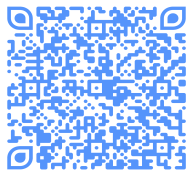 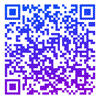 о мероприятиидля прохождения регистрации